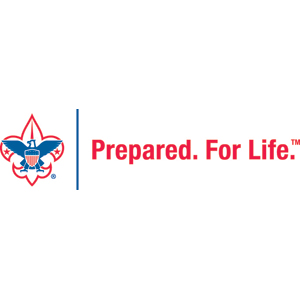 STAFF GROWTH PLANNING CONFERENCE MEETING NOTICE                            SampleDate:To:		Professional Staff From:  Subject:	     Council Staff Growth Planning ConferencePLANNING STEPS FOR ALL STAFF MEMBERS:Your 2019 Council and District Growth Plan Workbook, with its facts and analysis, will prepare you to participate in our council staff growth conference. Please review the nine steps to success on page 2 of the workbook when preparing for the conference.In order to be ready for our conference, you will need to bring the following:Field book2019 Council and District Growth Plan Workbook, completed with (specify which tables you want completed before participants arrive)Personal smart goals for the past year and a draft of next year’sNew-unit chart with current prospectsDistrict map pinpointing current units, groups, geographic school district lines, and other logical boundariesCompleted Membership Growth Opportunity worksheetsTotal district membership projections filled out for at least the past 12 monthsTotal district unit projectionsList of current chartered organizations and the units chartered to eachList of units identified in poor health as a part of the last unit health review from the membership validation processDistrict organization chart: evaluate volunteer leadershipCommunity Organizational Survey Worksheet, No. 522-222Charter renewal schedule for the next two monthsPersonal and district calendarCalculator, pencils, pens, paper, ruler, etc.